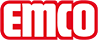 emco Bauemco STRUCTURA s dvojitým prstencem z kulatých kartáčků Structura 220 BTypStructura 220 BmateriálVysoce kvalitní guma, odolná proti povětrnostním vlivům a oděru.přibl.výška (mm)22pochozí plochaosmiboký voštinový vzor rozměrová tolerance +/- 1,5%tekoucí vodaNopky na spodní straně v kombinaci s otevřenými voštinami zajišťují vynikající propustnost vody.specifikaceRohož s gumovými plástvemi osazená v každé druhé plástvi jednobarevnými dvojitými prstencovými kulatými kartáči (cca 290 kartáčů/qm) proti hrubým ajemným nečistotám. Lze dodat speciální osazeníBarvyRohož s gumovými plástvy černáModrá 800-3447Žlutá 800-3448Šedá 800-3444Zelená 800-3446Červená 800-3445Černá 800-3443Kruhovité nasazovací kartáčkyRohož s gumovými plástvy černáČerná 800-3443Šedá 800-3444Červená 800-3445Zelená 800-3446Modrá 800-3447Žlutá 800-3448speciální barvygumové rohože v černé barvě, dvouprstencové kartáčky v provedení černá, modrá, žlutá, šedá nebo červenána míruDíky speciálním přířezům lze realizovat skoro každý rozměr. (velikosti rohoží do cca 2 qm se vyrábějí v lepené formě, větší rohože se dodávají ve vícedílně formě - s celopryžovými spojovacími prvky)RozměryŠířka rohožky: ……………mm (délka profilů)Hloubka rohožky: …………mm (směr chůze)kontaktNovus Česko s.r.o. · 464 01 · Raspenava 191 · Tel. (+420) 482 302 750 · Fax (+420) 482 360 399 · rohozky@novus.cz · www.emco-bau.com